                    Приложение №1    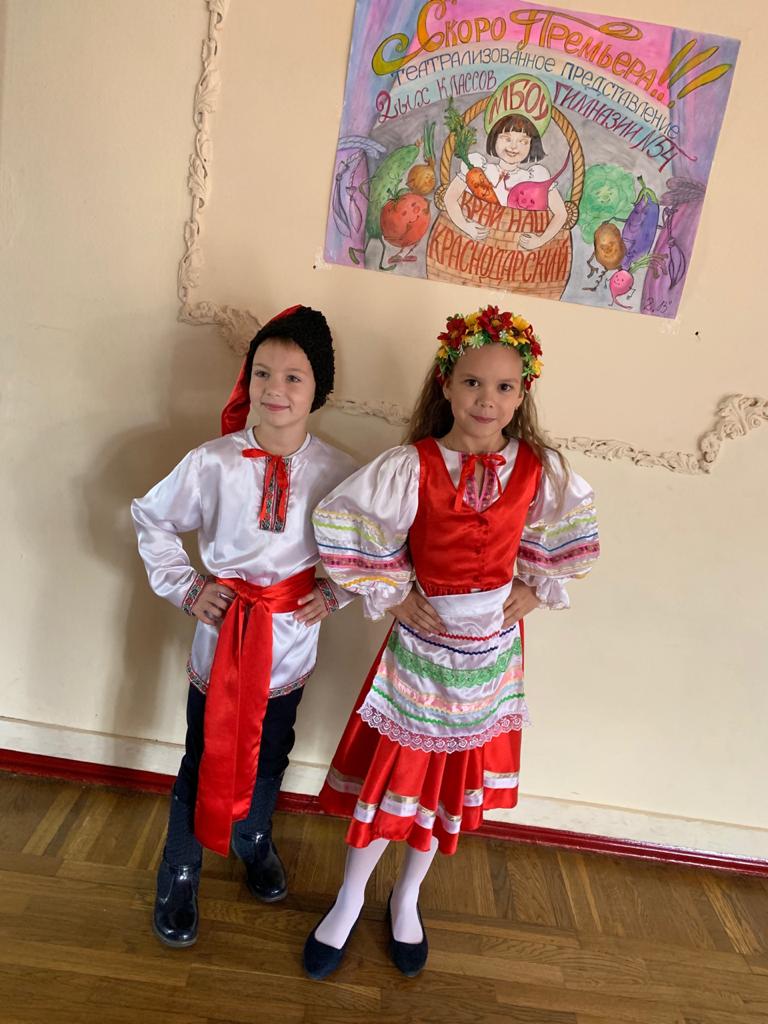 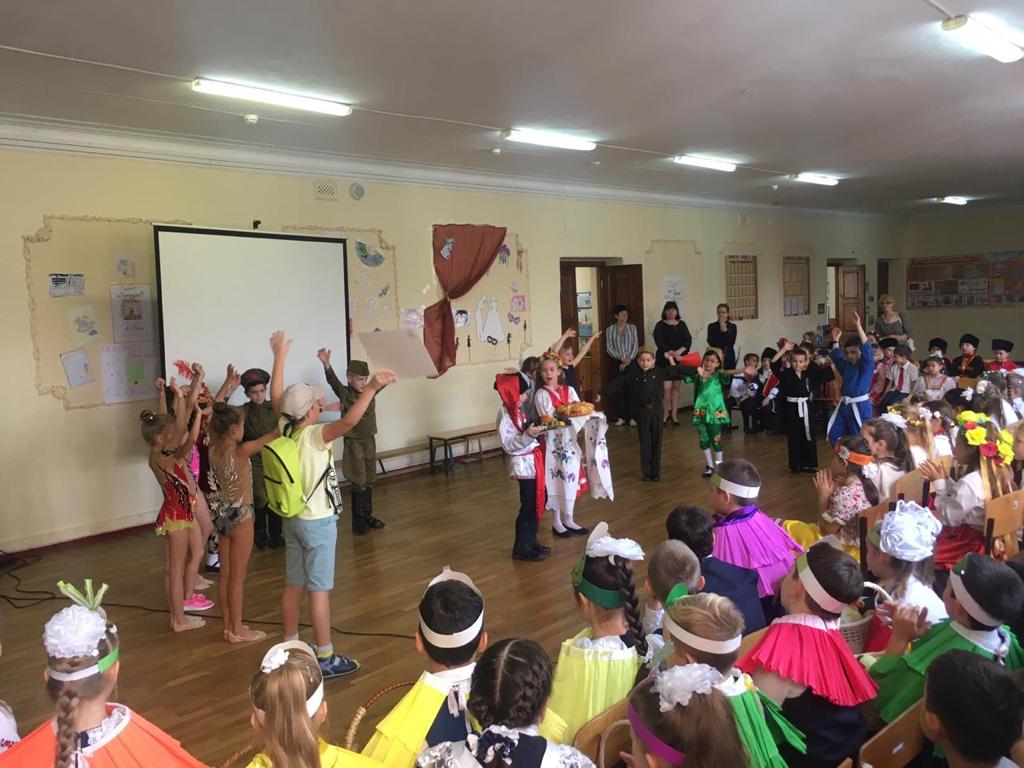 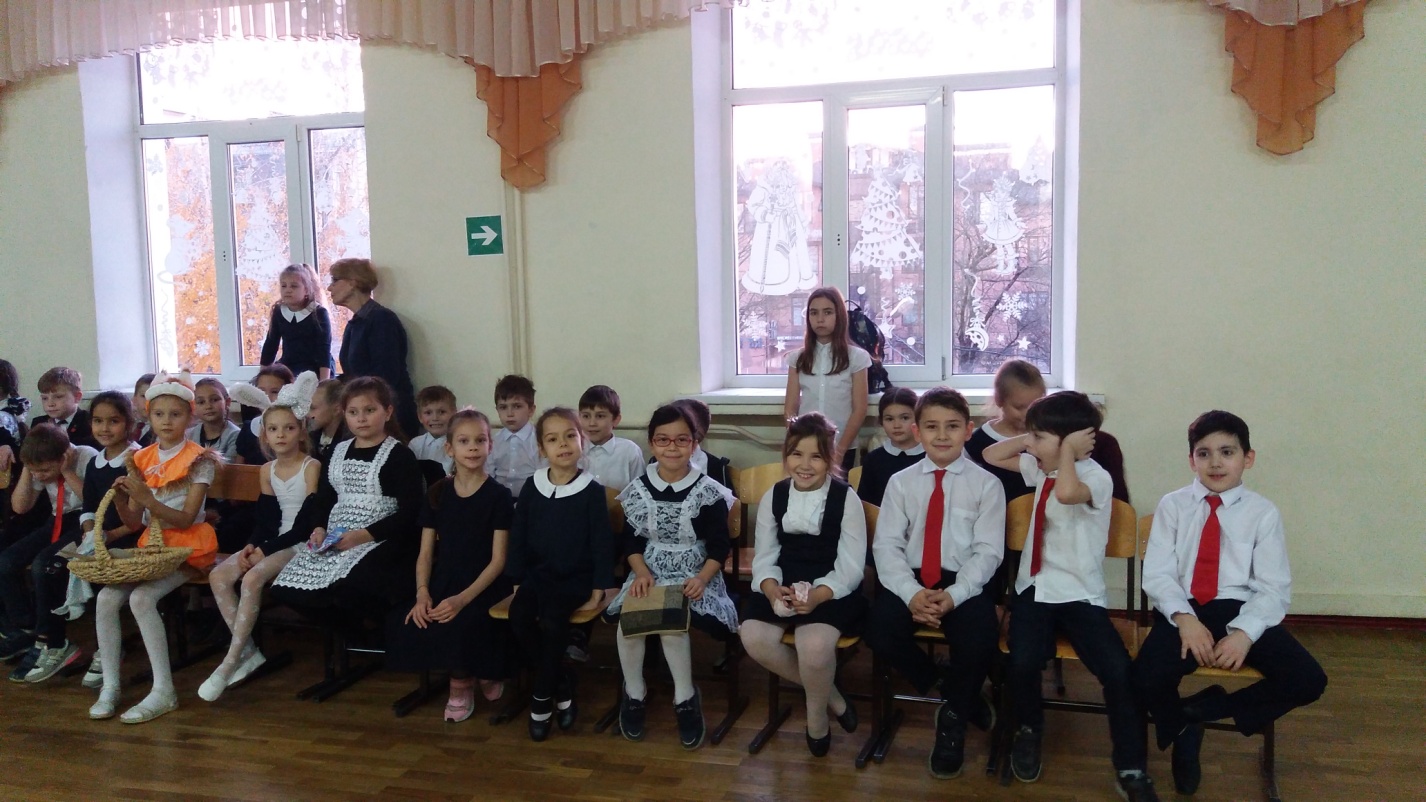 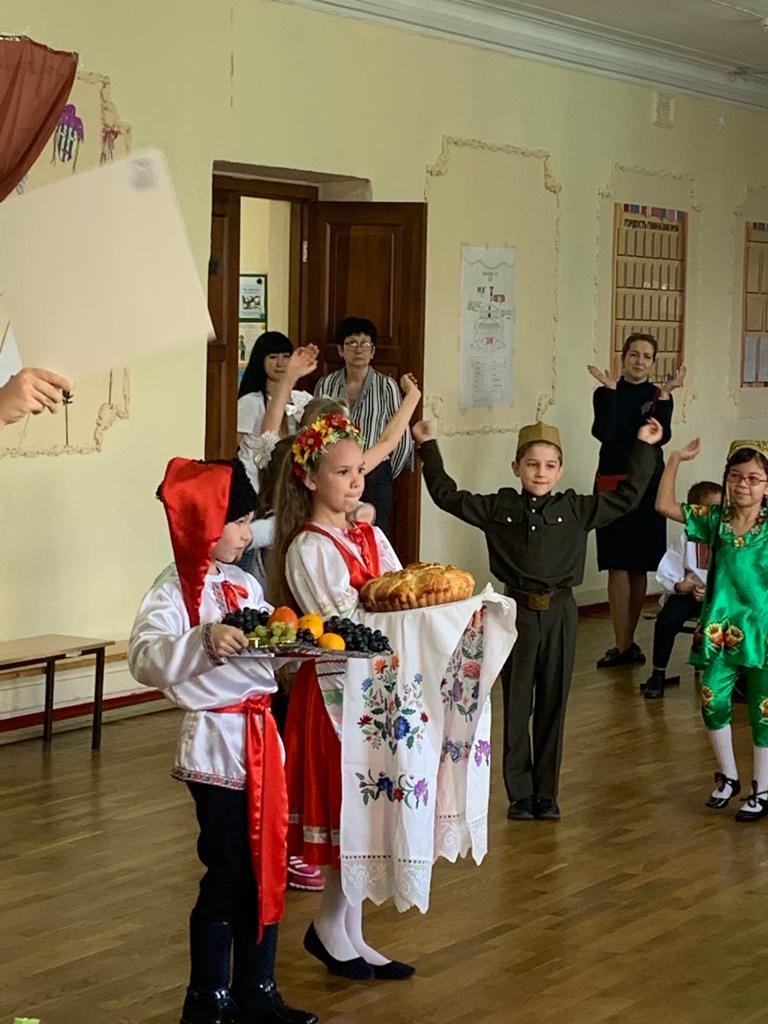 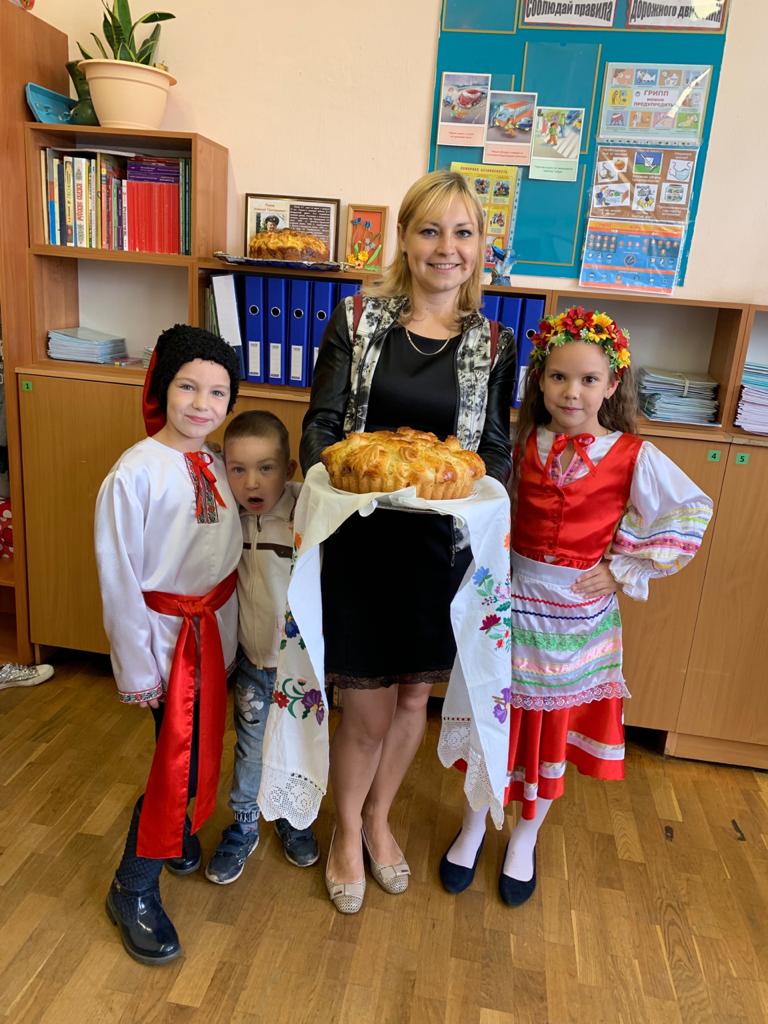 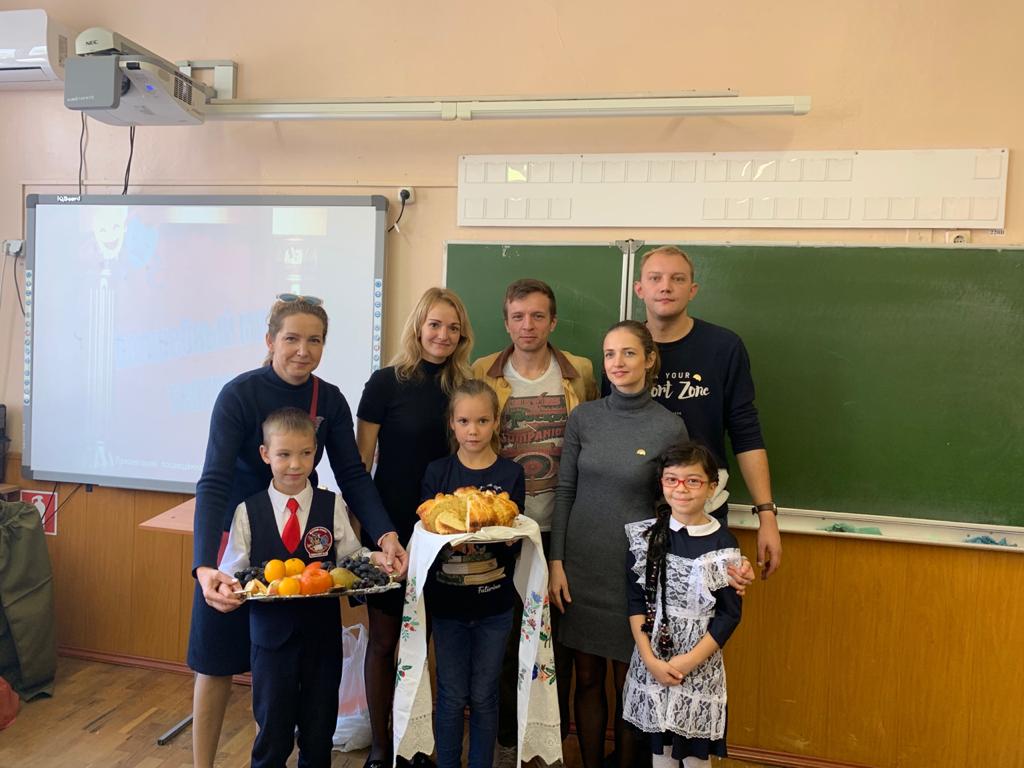 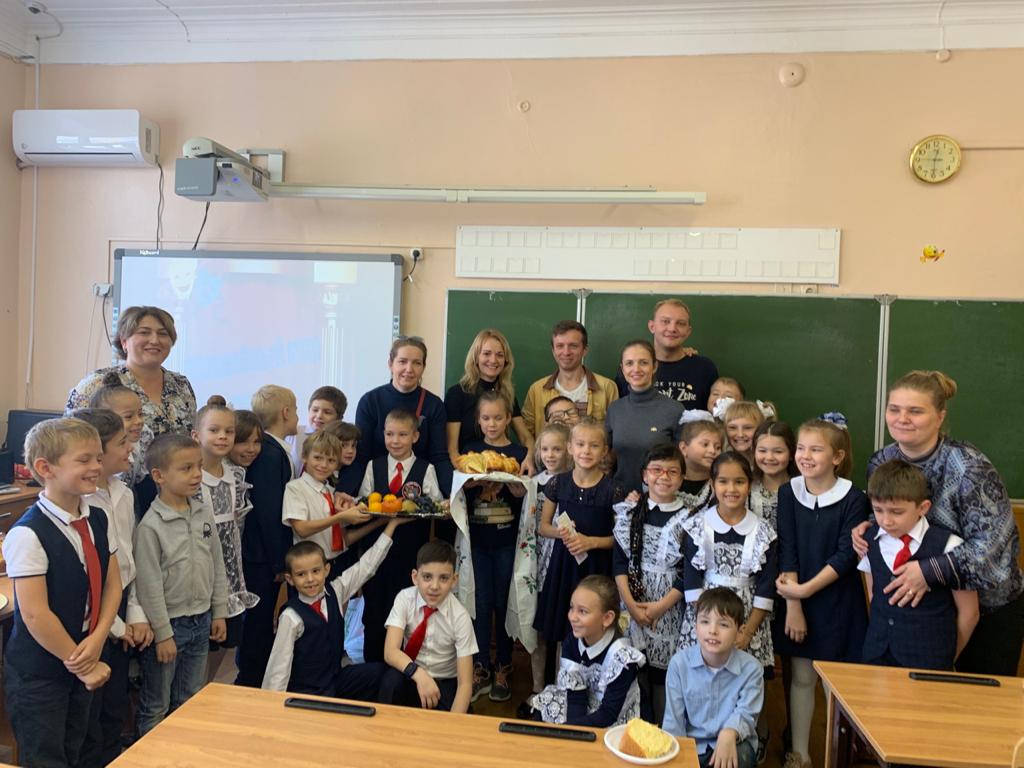 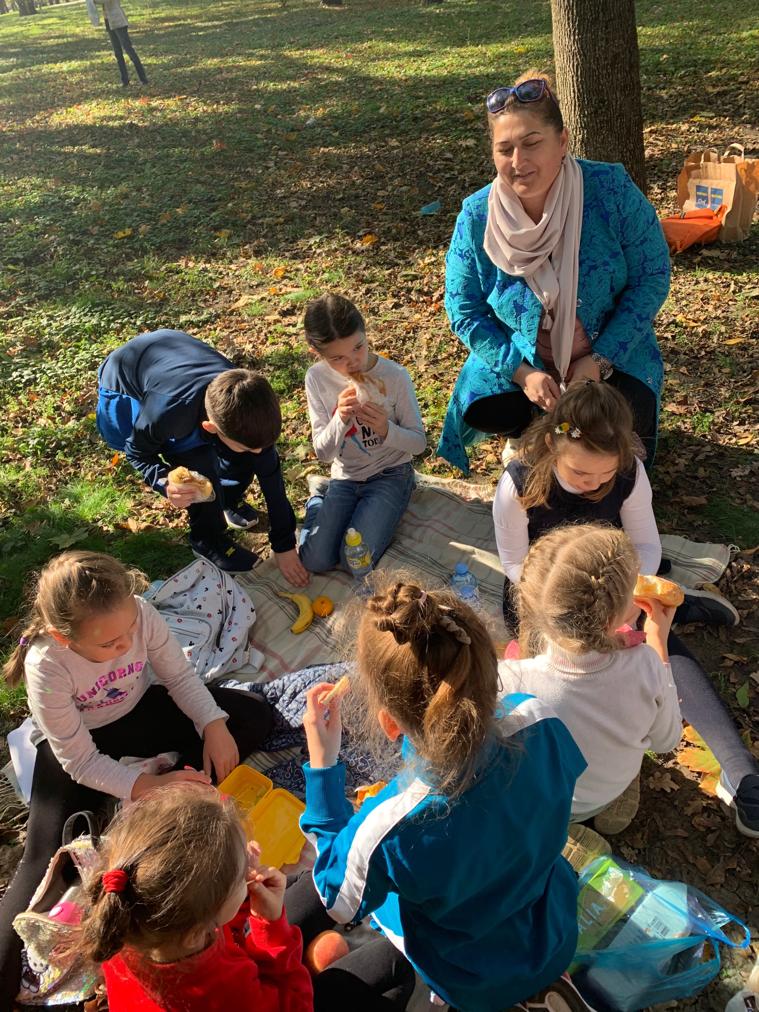 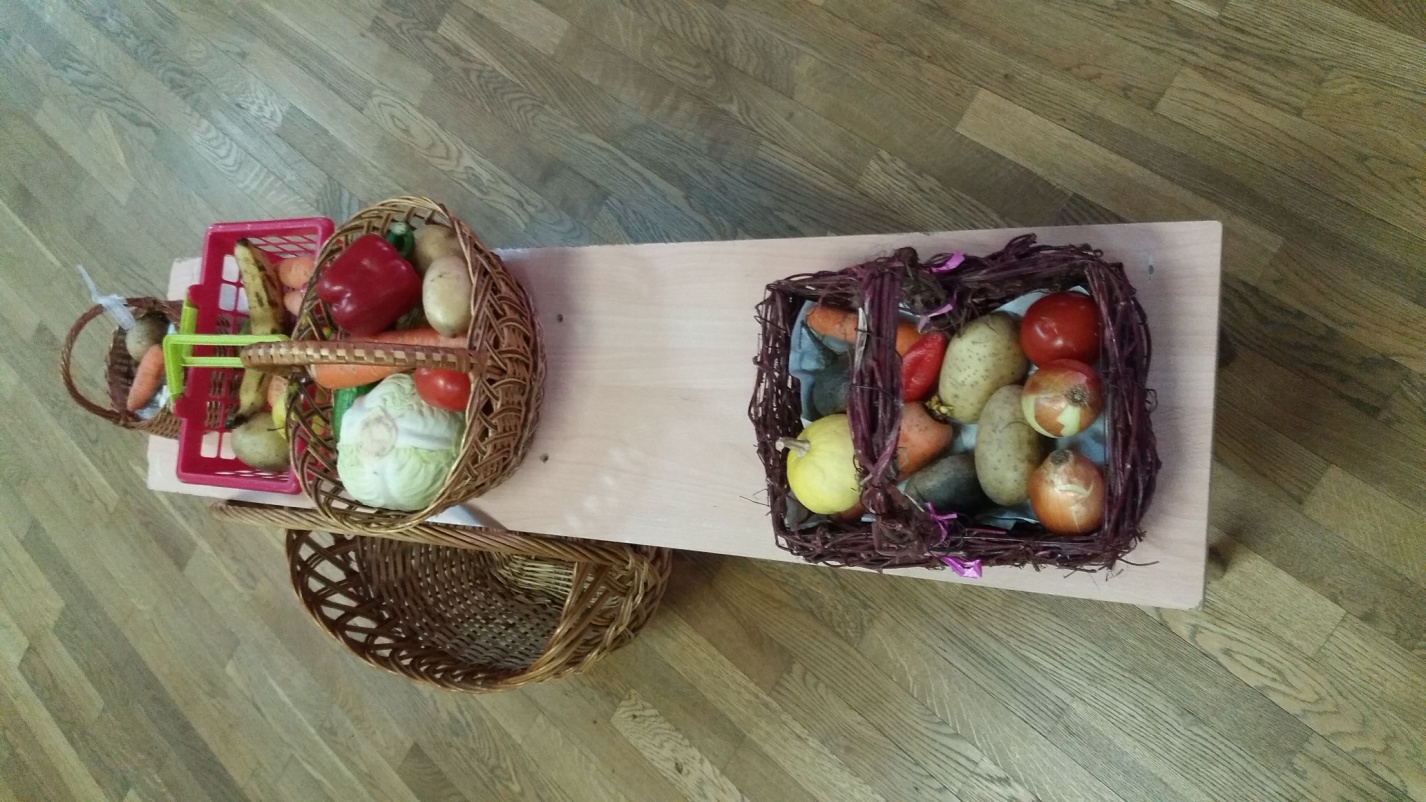 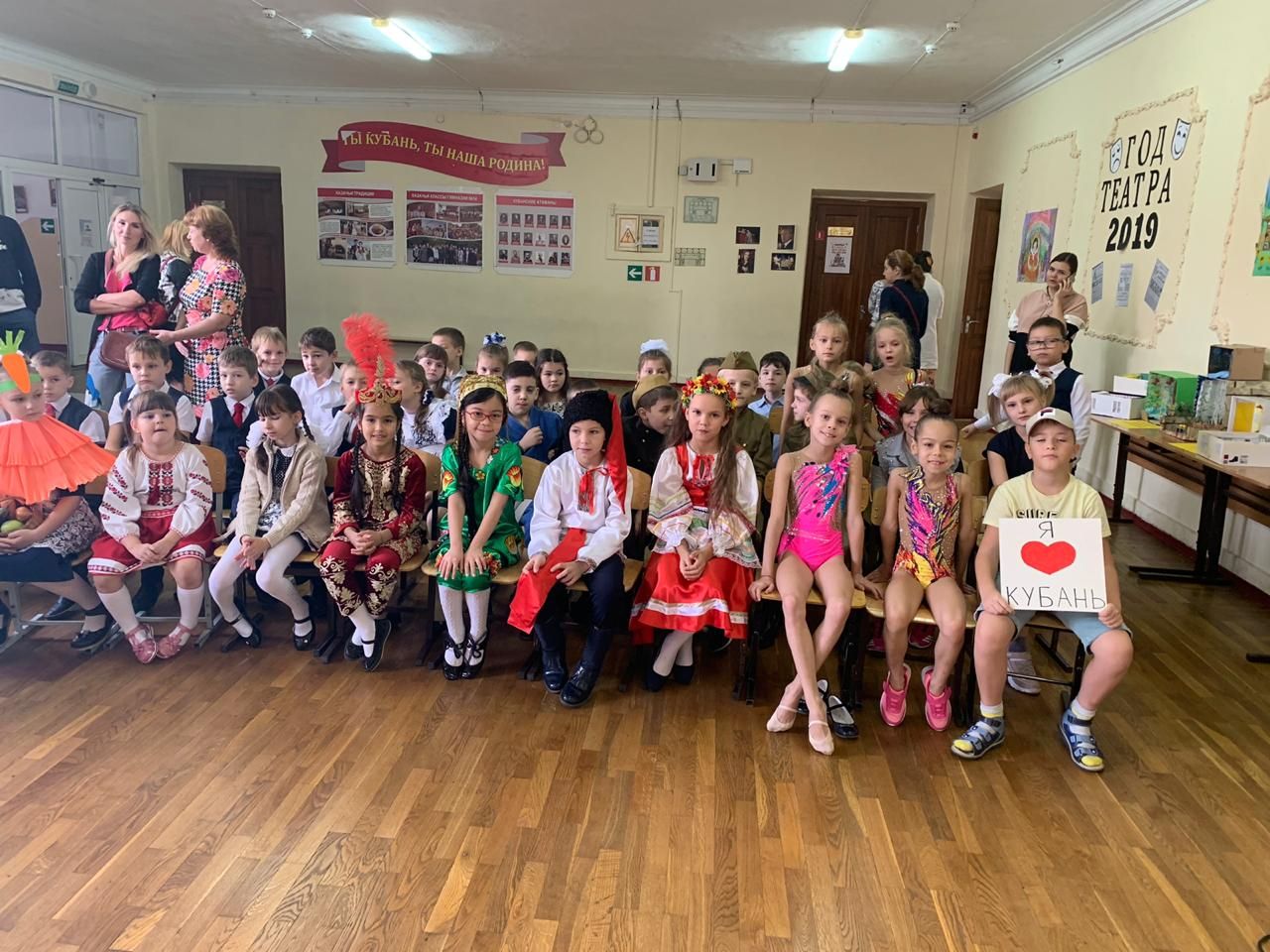 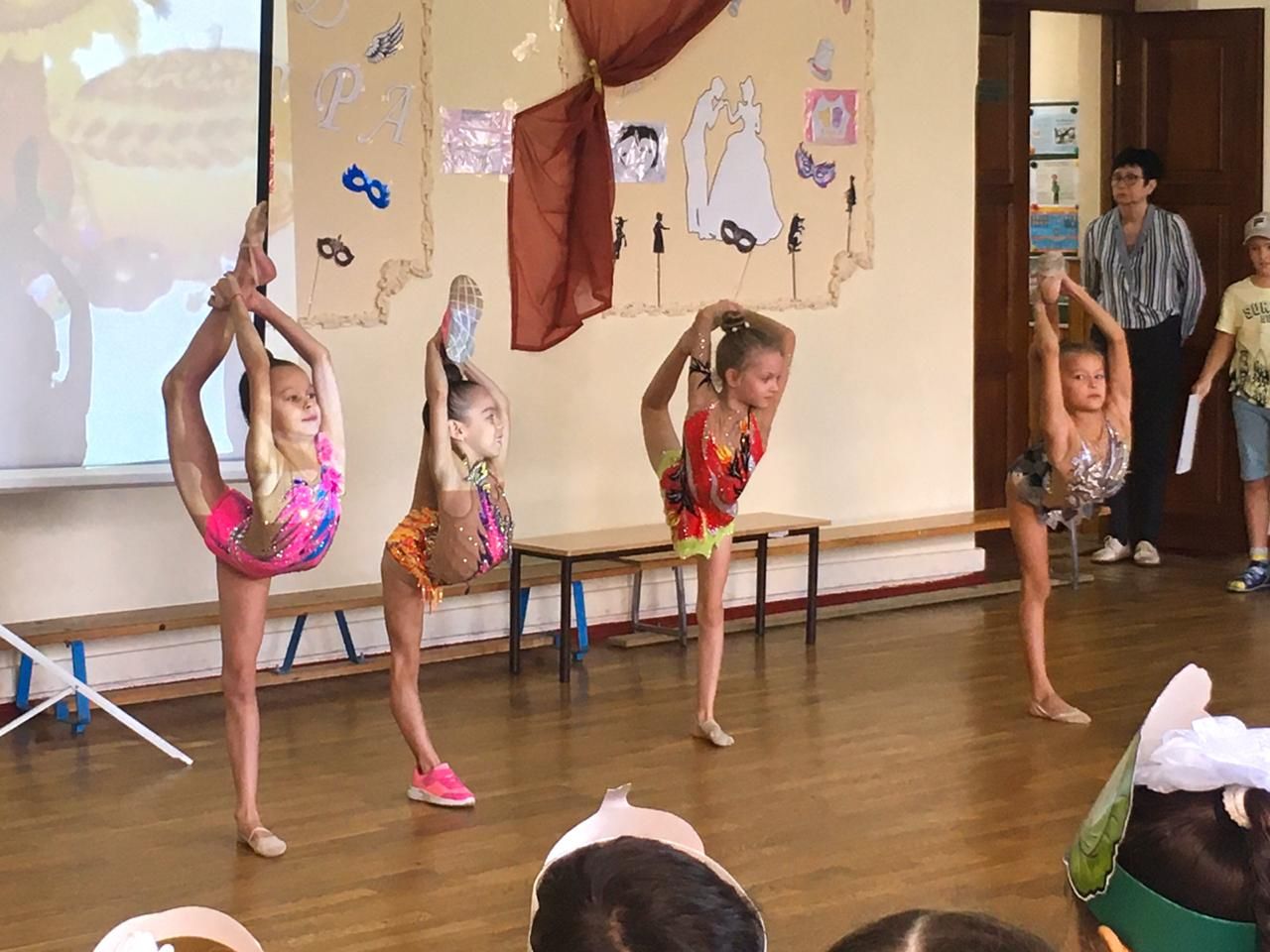 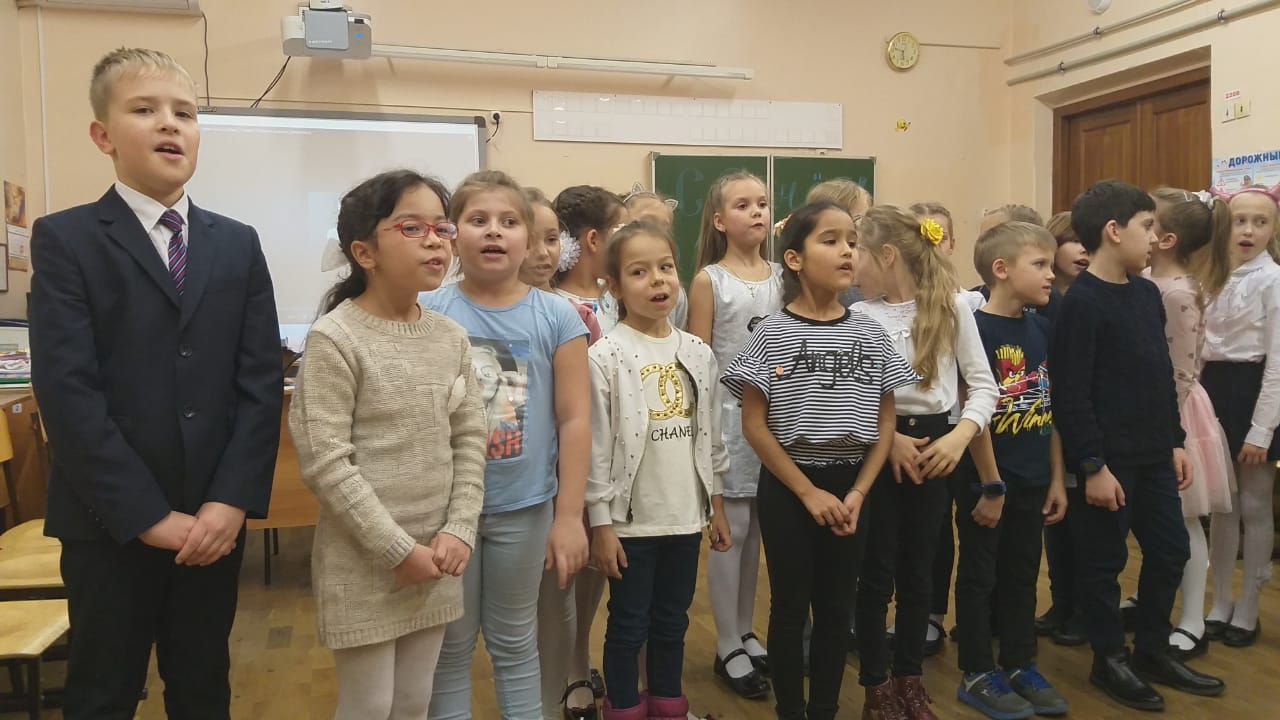 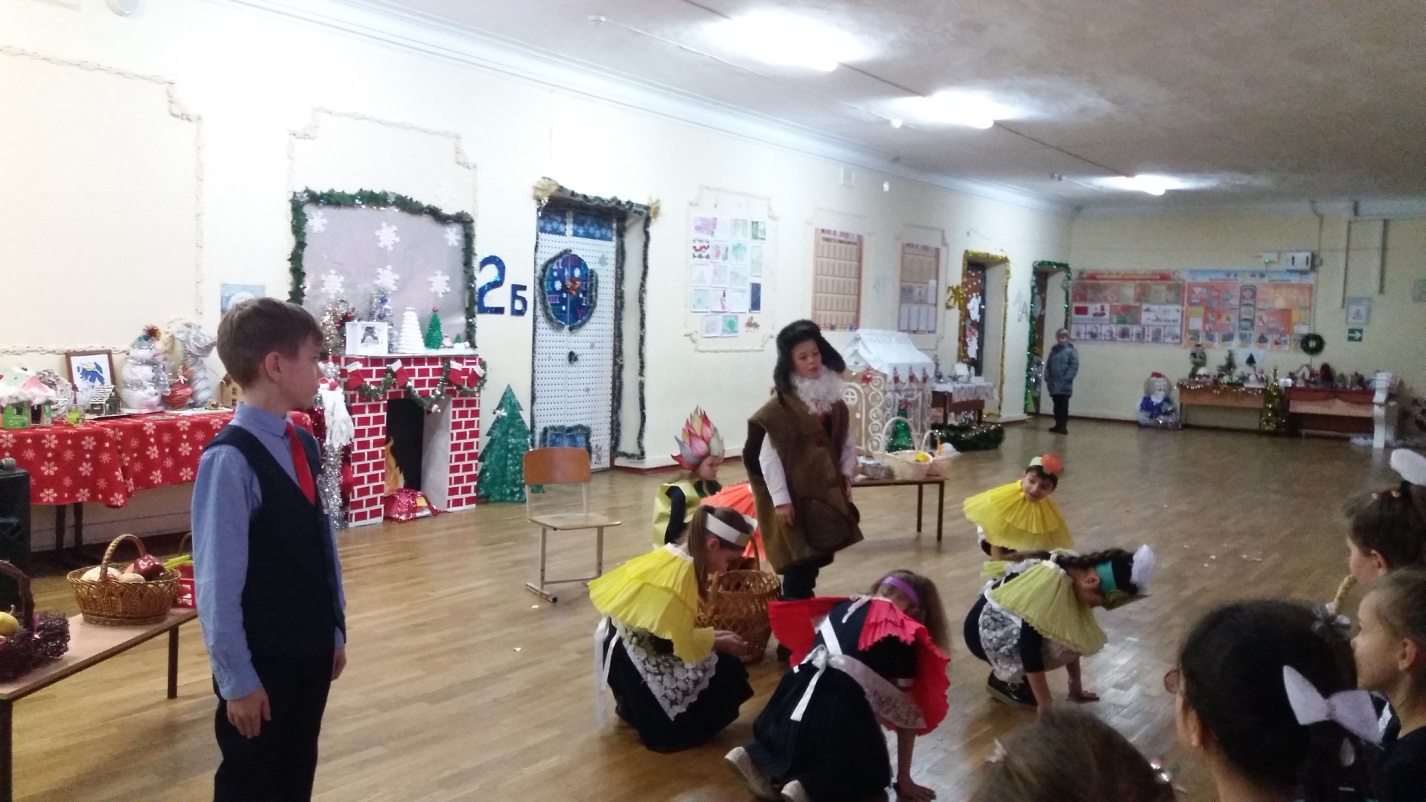 